Конспект непосредственной образовательной деятельности по разделу «Социализация»  для детей  старшей группе « Друг за дружку держаться –ничего не бояться!» Подготовила Егорушкина О.А.Воспитатель МДОУ №26.Цель: Формировать и расширить знания о дружбе, друзьях. Задачи:-активизировать в речи слова: преданный, надежный, заботливый.-закреплять знания пословиц о дружбе, помочь раскрыть смысл .-обогащать словарный запас- закрепить с детьми правила дружбы;- поощрять стремление детей проявлять инициативу с целью получения
  новых знаний.
-побуждать детей к добрым поступкам.-воспитывать стремление быть настоящим и верным другом.Оборудование для занятия: нарисованные персонажи, доска, мольберт, картинки к пословицам, музыкальное сопровождение, иллюстрированная и конструированная цифра 5,цветок «Дружбы», разрезные картинки героев, столы для поделки, ножницы, трафареты улыбок, цветной картон, скотч.Предварительная работа:  беседы с детьми о дружбе, обсуждение проблемных ситуаций, разногласий, возникающими между детьми в группе; чтение стихов о дружбе, сказок: «Цветик –семицветик» автор В.П.катаев, рассказы  В.Осеевой : «Волшебное слово», «Три товарища», «Долг», «Просто старушка», «Навестила», «Просто так», «Все вместе», заучивание пословиц о дружбе.Ход занятия:В- Ребята, посмотрите, кто к  нам в гости пришел? Вы узнаете его?Д: это Незнайка!В: Скажите , ребята, в каком городе живут Незнайка и его друзья?В: А помните как зовут друзей Незнайки?Д: Тюбик, Гусля, Ромашка, Винтик и Шпунтик, Пончик, Знайка, Стекляшкин, Мушка, доктор Пилюлькин.В: Молодцы, как много интересных историй  с ними присходило, но всё заканчивались  благополучно, и все жители , чтоб бы не случилось всегда помогали друг другу и не бросали в беде.В: А вот сейчас,  мне кажется в Солнечном городе беда. В: Как вы думаете, что же могло произойти ?Д: (высказывают свои мнения)В:. Незнайка рассказал, что налетела на город злая волшебница Гингема, накрыла солнце чернотой, и все в городе замерло и остановилось. Он просит у нас помощи:  расколдовать всех жителей города и вернуть солнце.А расколдовать можно, только если пройти все преграды, которые расставила злая волшебница.Вы готовы помочь жителям солнечного города?Д: Да, готовы!В: Гингема придумала такие задания, с которыми  могут справиться только настоящие, верные друзья. Какие качества характера у настоящих друзей?Д: добрый, смелый, преданный , надежный, заботливый, друг всегда выслушает и поддержит друга.В:Что значит преданный ? -друг, который в при любой неприятности будет рядом и поддержит.-Что значит надежный?- друг, которому, мы можем доверить свои секреты.-Что значит заботливый?-друг, который позаботиться о тебе , если тебе будет плохо.В: И только вы , ребята, обладаете такими качествами, поэтому Незнайка обратился к вам. Есть такая песенка друзей, она нам поможет начать наш путь!Если с другом вышел в путь ,  -дети шагают.Если с другом вышел в путь Веселей дорога.Без друзей меня чуть чуть,       -приселиБез друзей меня чуть чуть ,      -присели, ладони вместе.А с друзьями много!                  -встали , руки развели перед грудью.Что мне снег, что мне зной,      -правая вверх, на пояс.Что мне дождик проливной,     -левая вверх , на пояс.Когда мои друзья со мной!         - руки развели перед грудью, ладошки прижали к сердцу.Что мне снег, что мне зной,Что мне дождик проливной,Когда мои друзья со мной!В: Вот мы с вами и подошли к первой задачке от волшебницы. На этих картинках изображены пословицы о дружбе. Нужно назвать пословицы и объяснить, как вы это понимаете.Д:«Нет друга ищи, а нашел – береги»- если найдёшь друга, нужно его беречь, не ссорится, не обижать его, ведь если его отпустишь, такого друга может и не быть!«Не имей сто рублей, а имей сто друзей»- Смысл заключается в том, что лучше иметь много хороших и верных друзей, чем много денег. Далеко не во всех жизненных ситуациях могут помочь деньги. Деньги не могут поддержать, подбодрить тебя в трудную минуту.«В одиночку не одолеешь и кочку»-Вместе –мы сила«Дружба заботой , да подмогой крепка»- Друзья должны помогать друг другу, в любой момент приходить на помощь, заботится друг о друге и вместе  они со всем справятся.«Будете друг за друга держаться –можете никого не бояться!»- вместе с любой бедой справимся.В: Ребята, вы  молодцы справились с первой задачкой. Посмотрите солнышко над городом появилось! Но на этом не заканчиваются коварные проделки Гингемы, давайте двигаться дальше.Следующее задание. Очень уж злая волшебница не любит цифру 5. Как вы думаете почему? Скажите чего 5 у человека? (пальцев). Покажите как здороваются друзья?Д:(жмут руку другу).В: Не любит она ,  когда у детей много друзей, когда друзья встречаются, жмут руки или обнимают друг друга,  от того , что у настоящих друзей крепкие горячие рукопожатия , Гингема от этого теряет свою силу. Вот поэтому и не любит цифру 5-на руке 5 крепких пальчиков.  Спрятала она у нас в группе цифры, их должно быть 5. Обязательно надо найти все цифры, без них мы не сможем продолжить путь и помочь жителям солнечного города.Смотрите внимательно!  (дети находят 4 пятёрки, а пятой нет нигде)Что же делать?Д:( дети выдвигают версии)В: Ребята, а давайте выложим из наших ладоней цифру, обхитрим Гингему.(дети выкладывают цифру 5)В: Ура! Мы справились и с этим заданием, посмотрите солнышка  становится больше (воспитатель убирает второй круг черного с солнца), а черноты меньше, значит мы всё правильно делаем!Двигаемся дальше!Посмотрите, мы подошли на какую- то полянку, на ней всего один цветок, но почему то очень некрасивый, и здесь побывала злодейка Гингема! Ну ничего мы сейчас исправим положение! Я догадываюсь,  что делать!Это цветок Дружбы , как только мы назовем все правила дружбы цветок станет ярким и красивым!Д: ( дети называют правила, воспитатель переворачивает серединку и лепестки)1  «Помогай товарищу, если умеешь что то делать научи и его»2  «Делись с товарищами, если у тебя есть интересные книги, игрушки»3   «Останови товарища, если он делает что то плохое»4   «Не ссорься с друзьями , старайся играть с ними дружно»5   «Не зазнавайся, если у тебя что то хорошо получается»6   «Умей принимать помощь, советы и замечания от других ребят»В:Какие вы молодцы, всё правильно сказали! Солнышко еще приоткрылось, а туча стала еще меньше, мы на верном пути!Ребята, давайте секундочку отдохнем , а заодно и вспомним нашу речевку!Солнце вышло из за тучекНас согреет теплый лучик,А ругаться нам нельзя,
Потому что мы друзья!Вставайте парочками.А теперь все вместе! (дети говорят, на последних словах обнимают друга!)Ну, а теперь в путь! И новое препятствие у нас на пути! Мне кажется здесь были картинки очень добрых героев, но каких,  сразу не понять, злая волшебница наверно была в гневе, поэтому испортила эти картинки. Давайте мы их сложим и узнаем кого она так тщательно хотела от нас скрыть!Д: ( дети складывают картинку кота Леопольда, крошку Енота)В: вы узнали этих героев? Правильно это кот Леопольд и крошка Енот.  Вспомните , какие слова всегда говорит кот Леопольд?«Ребята, давайте жить дружно!» А как крошка Енот перестал бояться, того кто живет в пруду?Что он сделал?Д: он улыбнулся тому , кто живет в пруду.В: так кто же это был? Д: это было отражение самого енота!В: Молодцы , ребята, вот и еще часть черноты исчезло с солнышка, и в городе становиться всё светлее и светлее, правда , ребята?Давайте мы с вами так же как крошка Енот подарим друзьям солнечные улыбки, согласны?Возьмите солнечные улыбки, вырезайте и дарите другу (воспитатель вместе с детьми вырезает и дарит)Мы  своими добрыми  солнечными улыбками  окончательно победили злую волшебницу Гингему и освободили из тьмы всех жителей Солнечного города! (воспитатель убирает последнюю часть черного с солнца и переворачивает героев цветной стороной)Ну, что ребята, какие замечательные улыбки у нас у всех! Посмотрите, а в Солнечном городе ясно и безоблачно, вся темнота исчезла вместе со злой волшебницей Гингемой!Вот они жители и друзья Солнечного города!Д: Знайка, Ромашка, Мушка, доктор Пилюлькин, Винтик и Шпунтик, Стекляшкин, Тюбик, Пончик, Гусля.Мы с вами помогли жителям,  спасли город, мы все делали дружно,  значит нам помоглаД: Дружба!В: Молодцы, ребята!Давайте споем песню о дружбе!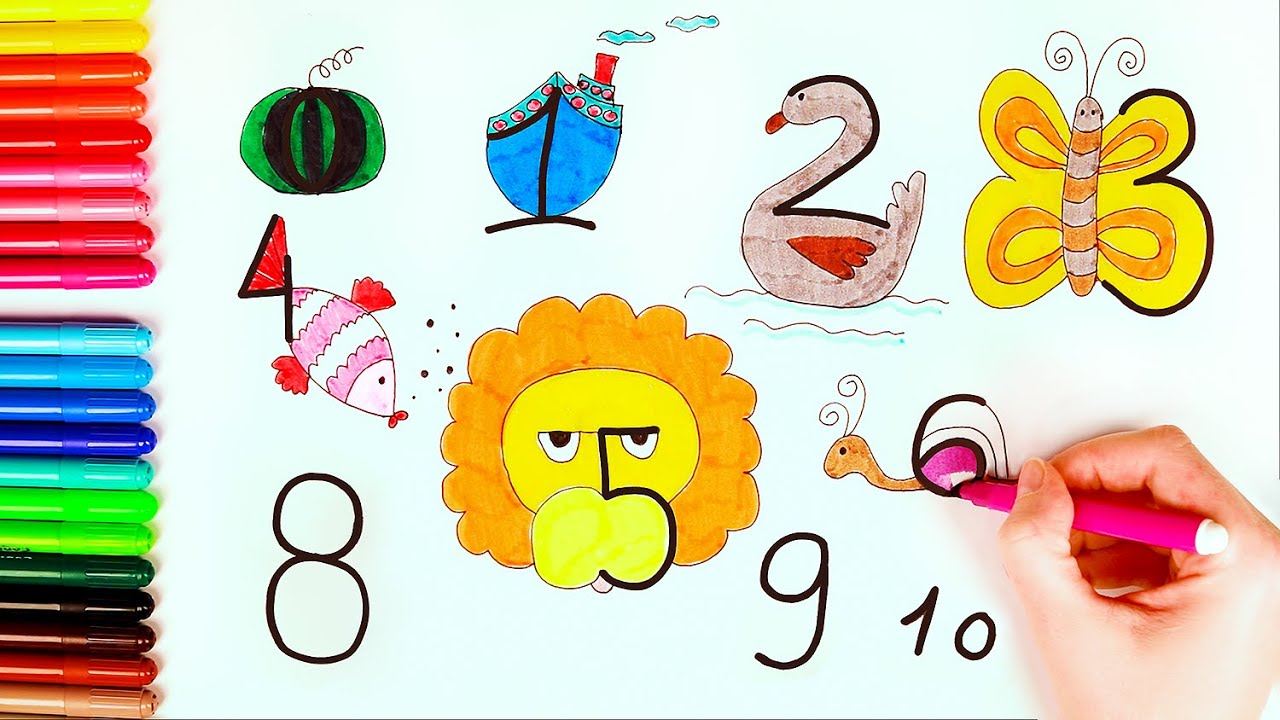 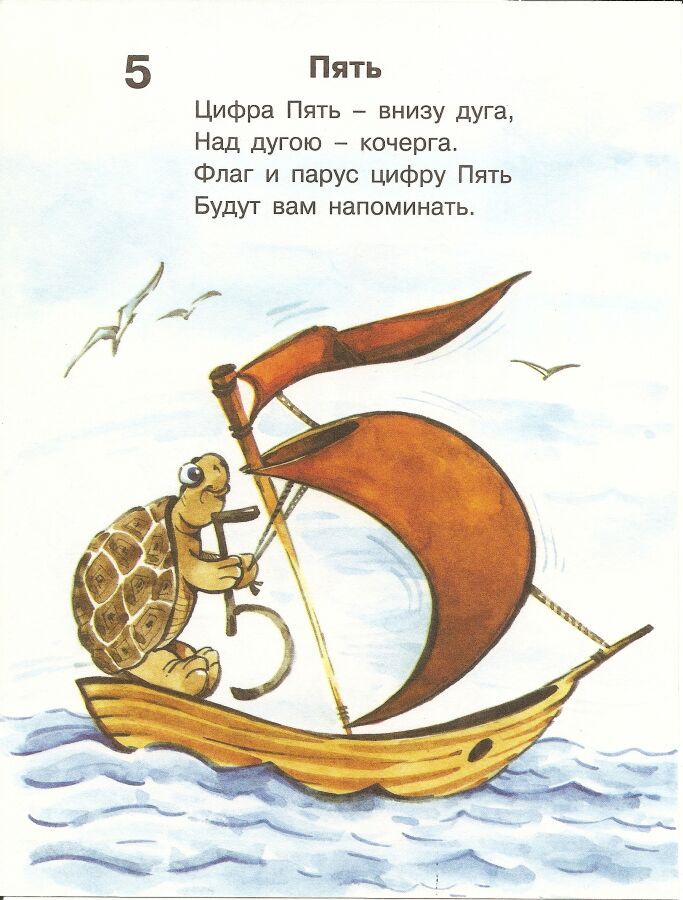 